Zlecenie na transport medyczny, które dotyczy przewozów:w obecności lekarza; na konsultacje(przywóz pacjenta z miejsca zamieszkania); na odwóz pacjenta do domu/innej lokalizacji na ratunekZLECENIE NA PRZEWIEZIENIE PACJENTA/MATERIAŁÓW DO BADAŃ/APARATURY MEDYCZNEJProszę o przewiezienie transportem medycznym pacjenta(ki )/materiałów do badań /aparatury medycznej*…………………………………………………………………………………….. ………………………………………………………………………………………………….imię i nazwisko PESEL pacjenta, rodzaj materiałów do badań, rodzaj  aparatury medycznejw dniu………………….godz.…………………………z……………………………….…………………………………………………………………………………………..		nazwa komórki organizacyjnej  Szpitala, adres miejsca zamieszkania pacjenta/inna lokalizacja………………………………………………………………………………………………….do……………………………………………………………………………………………….nazwa komórki  organizacyjnej Szpitala, nazwa innego podmiotu leczniczego/podmiotu wykonującego badania materiałów do badań, adres miejsca zamieszkania pacjenta/inna lokalizacjaRozpoznanie ( dot. przewozu pacjenta z lekarzem) …………… ….…………………………………………………………………………………………………………………………………………………………………………………………………Zalecenia dot. sposobu transportu  medycznego…………………………………………………..………………………………………………………………………………………………….Transport płatny:     0%     60%     100% - właściwe zakreślić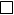 …………………………….		        		        ………………………………pieczątka komórki organizacyjnej 		                   imienna pieczątka Zlecającego wraz z podpisemośrodek kosztów………………..											 Dotyczy przejęcia Pacjenta przez transportującychDotyczy przejęcia Pacjenta przez transportującychDotyczy przekazania Pacjenta przez transportującychDotyczy przekazania Pacjenta przez transportującychGodzina
przejęciaCzytelny podpis i/lub pieczątka imienna osoby przekazującej pacjentaGodzina
przekazaniaCzytelny podpis i/lub pieczątka imienna osoby przejmującej pacjenta